Муниципальное общеобразовательное учреждение «:Жемконская средняя общеобразовательная школа имени Героя Советского Союза А. А. Кондакова” с.Жемкон Вилюйского улуса РС(Я)ПУБЛИЧНЫЙ  ОТЧЕТ 2012/13 учебный годАдрес: 678227, Республика Саха (Я) Вилюйский улус, с.Жемкон, ул. Набережная, дом 19.Телефон: (8-41132)-24-5-89             Факс: (8-41132)-24-5-89              Адрес сайта в Интернете http: schjemkon.ucoz.ru  Учредитель: Администрация МО «Вилюйский улус (район)»Руководители общеобразовательного учреждения:Директор Петров Егор ЕгоровичЗаместители директора:по учебно-методической работе Онопрова Ульяна Степановнаорганизатор внешкольной воспитательной работы Жирохова Валентина     Афанасьевна1. История2. Общее образованиеМБОУ ЖСОШ  функционирует на основе действующего Устава, Лицензии на право осуществления образовательной деятельности (Серия СЯ № 002294 рег.№ 1253 от 5.06.2012) является муниципальным  бюджетным общеобразовательным учреждением, реализующим образовательные программы начального общего, основного общего, среднего (полного) общего образования. Основные цели деятельности школы: формирование общей культуры личности обучающихся на основе усвоения обязательного минимума содержания общеобразовательных программ, их адаптации к жизни в обществе; создание основы для осознанного выбора и последующего усвоения профессиональных образовательных программ;воспитание гражданственности, трудолюбия, уважения к правам и свободам человека, к традициям Республики, любви к окружающей природе, Родине, семье, формирование здорового образа жизни. Школа осуществляет обучение и воспитание в интересах личности, общества, государства, обеспечивает охрану здоровья и создание благоприятных условий для разностороннего развития личности, в том числе возможности удовлетворения потребности обучающегося в самообразовании и получении дополнительного образования.Учредителем Школы является Администрация МО «Вилюйский улус (район)».Организация образовательного процесса в школе осуществлялась на основе базисного учебного плана для образовательных учреждений Республики Саха (Я) 2005 г. (постановление правительства РС(Я) от 30 июня 2005 г. №373).При организации работы школы учитываются требования и рекомендации следующих нормативных документов:1. Закон Российской Федерации об образовании. В редакции изменений и дополнений, внесенных Федеральными законами от 13 января . № 12-ФЗ, от 16 ноября 1997 года № 144-ФЗ, от 20 июля 2000 года № 102-ФЗ, от 7 августа 2000 года № 122-ФЗ и от 27 декабря 2000 года № 150-ФЗ. Учтено постановление Конституционного Суда Российской Федерации от 24 октября 2000 года № 13-П.2. Гигиенические требования к условиям обучения в общеобразовательных учреждениях – СанПиН 2.4.2.1178-02. Утверждены постановлением Минздрава России от 28.11.2002 г. № 44.3. Разъяснения по применению Положения о порядке аттестации педагогических и руководящих работников государственных и муниципальных ОУ. Письмо МО РФ и Профсоюза работников народного образования и науки РФ от 07.02.2003 г. № 03-8 ин/22-03/11. (В.обр. 6/2003).4. Типовое положение об образовательном учреждении. Утверждено постановлением Правительства Российской Федерации от 19.03.2001г. №196.5. Типовое положение об образовательном учреждении для детей дошкольного и младшего школьного возраста. Утверждено постановлением Правительства Российской Федерации от 19.09.1997г. № 1204.6. Методические рекомендации по психолого-педагогическому сопровождению обучающихся в учебно-воспитательном процессе в условиях модернизации образования. Письмо МО РФ от 27.06.2003 г. № 28-51-513/16.7. О режиме рабочего времени и времени отдыха работников образовательных учреждений. Приказ МО РФ от 01.03.2004 г. № 945).3. Управляющий Совет школыРяд функций по управлению школой выполняет Управляющий совет школы (создан приказом директора под №66-02/2 от 26.04.08). В состав управляющего совета входят представители родителей, учителя и учащиеся школы. Управляющий Совет имеет право утверждать:- концепцию развития (Программа развития) Учреждения;- локальные акты Учреждения;- Правила для учащихся;-структуру Учреждения по предоставлению директора;-бюджет Учреждения (смету доходов и расходов);-положение о стимулировании и премировании работников. Управляющий совет Учреждения также вносит предложения об изменении и дополнении Устава Учреждения.Управляющий совет Учреждения имеет право мотивированного отвода кандидатур при выборах попечительского совета на общешкольных родительских собраниях.Управляющий совет Учреждения принимает решение по вопросу охраны Учреждения и другим вопросам жизни Учреждения, которые не оговорены и не регламентированы Уставом Учреждения.Управляющий совет Учреждения имеет право заслушивать отчеты администрации Учреждения, а также руководителей органов самоуправления о проделанной работе.Проведено 2 заседания. Рассмотрены программа развития  2012-16 гг, вопросы МТБ и ремонта, выдвижение кандидатур на Президентскую Елку и.тд.4. Педагогические кадрыВ МБОУ ЖСОШ трудятся 24 педагога, людей творческих,  готовых работать с любым ребенком, принять его, научить, создать условия для максимального развития его способностей.Одним из важных направлений работы школы является повышение уровня профессионализма всех педагогов и сотрудников. В отчетном учебном году курсы повышения квалификации прошли 7 педагогов (29 %). 10 педагогов участвовали в семинарах по подготовке к ЕГЭОбщее количество педагогов прошедших курсы по направлениямВ 2012/13 учебном году аттестацию прошли 2 педагогов на соответствие, 1 подтвердил высшую категорию.5. Учебно-воспитательный процессУченический коллектив за 2012/13 учебный год составил 84 обучающихся.в течение года один обучающийся выбыл в другую школу улуса. Одной из главных задач на начало учебного года - создание благоприятных условий для обучения учащихся и работы учителей. С 01 сентября школа продолжает работу в режиме шестидневки и полного учебного дня с 1 по 11 классы. Необходимо так выстроить учебно-воспитательный процесс, чтобы для всех его участников: учащихся, учителей, воспитателей, родителей возникла взаимная заинтересованность в конечном результате. Встала необходимость создавать условия для отработки новых образовательных и воспитательных технологий по коррекции поведения и социальной реабилитации подростков, наиболее полно объединить учебную и внеурочную сферы деятельности ребенка в условиях учебного сообщества, сформировать образовательное пространство, способствующее реализации индивидуальных образовательных маршрутов через: Обеспечение интеграции основного и дополнительного образования;Решение проблем в обучении учащихся и профилактики аддиктивного поведения детей;Формирование личности с разносторонним гибким интеллектом, высоким уровнем культуры, навыками исследовательской работы, готовую к освоению образовательных программ и выбору профессии;Создание условий для самовыражения, самоопределения каждого конкретного обучающегося, способствующие развитию стремления к непрерывному образованию в течение всей активной жизни человека;Обеспечение взаимодействия с семьей по вопросам воспитания и образования детей, сохранения их здоровья и реализации комплекса мер по социальной защите детства.Образовательный процесс строился на принципах:оптимизации процесса реального развития детей через интеграцию общего и дополнительного образования;решения проблемы учебной перегрузки школьников за счет создания расписания, соответствующего нормам Постановление Главного государственного санитарного врача РФ от 28 ноября . № 44 «О введении в действие санитарно-эпидемиологических правил и нормативов СанПиН 2.4.2.2278-02»;объединения в единый функциональный комплекс образовательных и оздоровительных процессов;Методическая тема школы на 2012-2013 учебный год:«Развитие ключевых компетенций обучающихся на основе использования методов активного обучения»Цели и задачи: Повышение профессиональной компетенции учителя в области теории и практики современного личностно-ориентированного урока и методики его педагогического анализа.Повышение качества обученности, воспитанности и степени удовлетворения познавательных интересов обучающихся за счет освоения современных технологий личностно-ориентированного обучения.Формы работы по реализации целей и задач:Коллективная работа: лекции, дискуссии, практикумы;Групповая работа: заседания предметных методических объединений, взаимное посещение уроков, открытые уроки;Индивидуальная работа: соответствующая тематика самообразования учителей, изучение литературы по теме, консультации.          Осуществление общего среднего образования учащихсяДеятельность   педагогического коллектива,  направленнаяна  повышение   качества    учебно-воспитательного процесса                                         Работа  с педагогическими кадрами1.Организовать следующие МО учителей.2.Составить план работы  по самообразованию, личный творческий план для молодых учителей.Семенова В.Е.- 2 года  педстажа.Гоголева Н.Г. – 3 года педстажа.Семенова М.П. – 4 года педстажа.Евсеев  В.В.-  педстажа нет3. Для проведения аттестации создать комиссию:Петров Е.Е. - директор школы,  председатель комиссии, Ионова А.И.- завуч школы,  заместитель председателя,  Данилова В.П. – руководитель МО гуманитарного цикла, секретарь комиссии.Члены  комиссии:Михайлов П.А. – председатель профкомаЖирохова В.А.- организатор по воспитательной работе.Кычкина  М.П. – руководитель МО начальных классовПрокопьева С.М. – руководитель МО естественно – математического цикла4. Работу педагогического совета школы провести  по плану5. Стимулировать участие учителей  в работе улусных, республиканских семинаров, курсов повышения квалификацииОрганизовать работу Школы Молодого учителя. Руководитель -  Онопрова У. С.                              Система  внутришкольного  контроля                      Контроль за уровнем усвоения учебных программГрафик контроля за уровнем усвоения программных знаний      Контроль за состоянием преподавания учебных предметовКонтроль за выполнением учебных программКонтроль за ведением документацииКлассные журналыПлан проверки работы учебных кабинетов.Административно – хозяйственная работа.Все справки по контролю составлены.По итогам 2012-2013 учебного года явилось 100% усвоение учащимися школы образовательного минимума знаний, умений, навыков. Качество 49,4%;Цели работы педагогического коллектива: обеспечение прав ребенка на качественное образование;построение образовательной практики с учетом региональных социокультурных тенденций, воспитание детей в духе уважения к своей школе, городу, России;формирование личности с разносторонним гибким интеллектом, высоким уровнем культуры, навыками исследовательской работы, готовую к освоению образовательных программ и выбору профессии;содействие повышению роли семьи в воспитании детей;формирование культуры здорового образа жизни.Работая в этом направлении, педагогический коллектив вышел на проблему не менее важную: возможные пути обучения «невоспитанного ребенка». Духовное, нравственное развитие личности – вот фундамент, на котором должен строиться процесс обучения. Педагогами были проведены ежемесячные педвсеобучи для родителей. Каждый месяц методические объединения школы (гуманитарных наук, естественно-математических наук, начальных классов) проводили тематические вечера для родителей.Вся методическая работа строилась в соответствии с поставленной задачей. Для ее решения мы продолжили работу:по диагностике уровня профессиональной деятельности педагогических кадров и уровня обученности учащихся;по использованию результатов диагностики для оказания помощи учителям в реализации принципов и методических приемов обучения, воспитания и развития учащихся;по отслеживанию уровня сформированности ЗУН учащихся, своевременной их корректировке;по включению учащихся в активную познавательную деятельность на уроках.Анализ работы прошлого года был учтен при составлении годового плана работы на 2011/12 учебный год. В 2012/13 учебном году проведены тематические проблемные педагогические советы:Поступление выпускников 2012 г в учебные заведения.Достижения учащихся  по итогам   2012-2013 учебного года на республиканскомОтчет работыметодического объединения учителей начальных классовПроблема МО на 2012-2013 учебный год: «Пути повышения эффективности образовательного процесса в условиях ФГОС второго поколения»Задачи:Оказание помощи учителям в планировании, организации и анализе педагогической деятельности, в развитии современного стиля педагогического мышления;Изучение и внедрение новых педагогических технологий в образовательный процесс;Ознакомление с достижениями передовой педагогической практики с целью повышения профессионального педагогического уровня;Создание условий для активизации познавательной деятельности и повышения уровня качества знаний и умений учащихся путем повышения эффективности педагогического процесса;Выявление и обобщение передового педагогического опыта в работе учителей начальных классов.Все указанные задачи настойчиво решало методическое объединение преподавателей начальной школы в составе 9 человек:Эти специалисты имеют образовательный ценз:Сотрудники начальной школы имеют квалификационные категории:Имеют звание   «Отличник образования РС(Я)» - 4 человека.Участники МО щедро делились накопленным педагогическим, методическим опытом:Афанасьева Н. Г. в Республиканском педагогическом  конкурсе «Два языка-два крыла», отмечена номинацией «Лучший урок русского языка».Афанасьева Н. Г. в Региональном конкурсе учителей начальных классов “ Калейдоскоп дидактических игр”заняла 2 место.Афанасьева Н. Г. в улусных Каратаевских педчтениях заняла 2-3 место, по теме « Ааҕар тэтими түргэтэтэр ньымалар».Константинова И. А. в улусных Каратаевских педчтениях отмечена поощрительным призом, по теме “ Көрдөрөн үөрэтэр ньымалар”.Кычкиной М.П. в Региональном конкурсе учителей начальных классов “ Калейдоскоп дидактических игр” выдан сертификат о распространении опыта.Кычкиной М.П.в улусном семинаре учителей начальных классов “Внеурочная деятельностьв начальной школе в аспекте содержания ФГОС” выдан сертификат о распространении опыта. В 2012-13 учебном году в начальной школе работали 4 класса по программе 1-4. Обучение осуществлялось по государственной программе четырехлетней начальной школы в режиме шестидневной учебной недели, в 1 классе - пятидневка. Используя стандартное программно-методическое обеспечение, преподаватели работают по учебно-методическим комплексам «Школа России» - 1 класс, 4 класс; «Школа 2100» - 3, 2 классы. Во всех классах обучение ведется по новому стандарту - ФГОС. По новому учебному плану  было предусмотрено внеаудиторные занятия, которые были выбраны учащимися и их родителями  по выбору. Распределение  внеаудиторных часов ФГОС НОО в 2012-13 учебном годуНаучно-познавательное – 39/162%Проектное -10/42%Художественно-прикладное – 29/120%Физкультурно-оздоровительное -25/104%Этнокультурное -19/79%А также занимаются в спортивных секциях (вольная борьба, легкая атлетика, национальные виды спорта) – 22/69%В кружках (танцевальный, фольклорный, вокальный, «Юный журналист») – 21/66%  В 2012-13 учебном году педагогическую квалификацию повысила:1. Афанасьева Н.Г. – Фундаментальные курсы учителей начальных классов по накопительной системе ИПК и ПКА. , ноябрь.     	Всего в начальных классах  26 обучающихся. Из них отличники учёбы: хорошисты по начальным классам -  В первом классе безотметочное обучение. Успеваемость по всем классам -100 %, качество- 65 %. Успешно справились обучающиеся 4 классов с ДКР. Итоговый средний балл и качество годовых контрольных работ по предметам: Учителя непрерывно работают с одаренными и  отстающими детьми.  Предметные олимпиады:Также наши учителя приобщают обучающихся  к проектно - исследовательской деятельности. Наши обучающиеся участвовали и заняли призовые места на улусных НПК, на  различных конкурсах, соревнованиях, где заняли призовые места. Улусном НПК «Мой Вилюйск в 21 в»  участвовали:Гоголев Руслан (3 кл)-  «Мин эҺэм байанайдаах булчут» (сертификат). Егорова Илона (2кл)-  “ ТыҺы таҥастаан унтуу тигиитин технологията”  (сертификат).Иванов Дима (2 кл)- «Мин эһэм бэтэринээр»   (сертификат).Васильев Данил (2кл) ( Выставка поделок“Вторая жизнь”  )   «Шкатулка» (сертификат).Лукин Артём   (2кл)  ( Выставка подело“Вторая жизнь”к )   «Футболист чаһыта» (сертификат).Жакипов Дархан (1кл)  ( Выставка поделок ) “Вторая жизнь”  «Букет » (сертификат).Корякин Харысхан (1кл) (Выставка поделок “Вторая жизнь”)  « Маски»  (сертификат).  Улусном НПК конкурсе экол/проектов  «Кэнчээри»  участвовали:Новгородова Айина (4 кл) «Защитим медведя»  (сертификат).Чиркова Эмма (4 кл) “Үөрэнээччи суумката” » (сертификат).Гоголев Руслан (3кл) “ Хаар- айылҕа дьикти көстүүтэ”  » (сертификат).Корякин Харысхан (1 кл) “ Мин шарфигым”  (сертификат).Гоголев Ваня (1кл) «Волнистай попугайдар» » (сертификат)Работа с родителями ведется по плану.. А также на общих родительских собраниях прочитаны лекции с целью ознакомления с ФГОС НОО по темам: «Секреты успешной учёбы в начальной школе»; «Образовательные потребности государства и общества и их значение при формировании образовательных программ ступеней общего образования образовательного учреждения»; «Дело было вечером, делать было нечего…» или Как нам организовать досуг ребенка?»; «Федеральный государственный стандарт и новые санитарно-эпидемиологические правила и нормативы». Ознакомлены с программами. А в конце года проведена выставка работ и отчетный концерт детей, занимающихся во внеучебных занятиях. Выбраны, предварительно, занятия на следующий учебный год.    	Особо нужно отметить учителя начальных классов, соискателя Афанасьеву Надежду Гаврильевну. Национальное книжное издательство  «Бичик» издало её пособие дидактических игр младшим школьникам: «Толкуйдаа, ай, сайын».В сентябре был проведен ВШК по адаптации первоклассников, где родители, воспитатели посещали уроки, занятия. Психологом были проведены диагностические работы.   Проведено совместное совещание при заместителе директора по УМР с работниками ДОУ «Ыллыкчаан» и учителями начальных классов по вопросам преемственности. Ознакомлены со ФГОС второго поколения.В мае   Афанасьева Н.Г. посетила и провела в детском саду «Ыллыкчаан» занятия.  После занятий провела собрание для родителей дошкольников. Родители ознакомлены с УМК «Школа 2100»По преемственности со средним звеном проведен ВШК 5 класса по адаптации. Проблем в обучении и адаптации пятиклассников выявлены, даны рекомендации.Классы-кабинеты начальной школы при внедрении  нового стандарта со стороны администрации школы, УУО  оснащены методической литературой, дидактическим материалом. Одно рабочее место оснащено компьютерной техникой с интерактивной доской. А также создана игровая комната в национальном стиле. В котором обучающиеся играют во время перемен и проводятся некоторые внеаудиторные занятия.  Выводы и рекомендации на 2012-2013 учебный год: В этом учебном году основной упор сделан на повышение квалификации по внедрению ФГОС второго поколения, на изучение нормативных документов. Проблемы: отмечается перегруженность обучающихся во внеурочное время.Отчет работы методического объединения учителей гуманитарного циклаза 2012/2013 уч. г.В состав МО 9 педагогов. Из них с высшим образованием – 66%, среднее специальное – 22%, неполное высшее – 9%. Первая категория УПД – 55%, соответствие занимаемой должности – 45%. Отличники образования Республики Саха (Якутия) – 33%. Педагогический стаж работы: до 5 лет – 33%, 10-20 лет -  34%, 25-29 лет – 33%.Методическая тема: Повышение профессионального мастерства педагогов как условие целостного развития личности школьника.Задачи: 1. Научно-методическое, организационное обеспечение роста  педагогического мастерства и творчества учителей.2. Осуществление взаимообучения, передачи педагогического опыта   через систему методической работы.3. Содействие самоорганизации и самовыражению учащихся через   мастерство и творчество учителя. 4. Совершенствование методики проведения различных видов занятий и их учебно-методического и материально-технического обеспечения.По плану работы МО проведено 8 заседаний. На первом заседании обсудили план работы на новый учебный год, рассмотрели готовность к работе в новом учебном году: знание требований стандарта  образования, учебных программ, наличие УМК по предмету, проведен анализ сдачи ГИА, ЕГЭ. 10 октября состоялось второе заседание на тему «Пути повышения качества сдачи ЕГЭ, ГИА». 30 октября заседание на тему «Индивидуализация обучения: сотворчество ребенка, родителей, педагога и психолога»В ноябре заседание на тему: «Пути повышения результативности урока», рассмотрели результаты контрольных работ по итогам 1 четверти, а также заслушали выступление Даниловой В.П. на тему «Стимулирование творческой деятельности учащихся на уроках русского языка и литературы».4 декабря провели заседание на тему: «Развитие творческих способностей у школьников». Дмитриев А.И. выступил с информацией по теме самообразования «Проектирование как деятельностный аспект формирования творческой индивидуальности педагога и школьника». Рассмотрели вопрос о введении ФГОС в среднем звене, о подготовке к тематическому педагогическому совету МО.14 января заседание на тему «Модели компетентности»», а также выступления учителей по теме самообразования (Васильева Т.М. «Литература уруоктарыгар хоьоонноохтук аа5ыы», с новинками методической литературы познакомила библиотекарь школы Гоголева М.Е.) рассмотрели результаты контрольных работ по итогам 2 четверти.12 марта состоялось заседание на тему «Реализация развивающей функции обучения в преподавании предмета. Технология проектного обучения» - Данилова В.П.; Гоголева М.Е. «Формирование информационной культуры личности»; рассмотрели вопрос о ходе подготовки к государственным экзаменам.23 мая подвели итог работы МО, составили примерный план работы МО на следующий учебный год.Учителя МО ведут целенаправленную подготовку учащихся к предметным олимпиадам. Призеры 2 (муниципального) этапа Всероссийской олимпиады щкольников:Жирохова А., 11 кл. – . по русскому языку.Афанасьев Э., 10 кл. – . по русскому языку.Степанова В., 9 кл. – . по русскому языку.Иванова Л., 10 кл. – . по родной литературе.Афанасьева А., 9 класс - 6 место по якутскому языку.В декабре 18 учащихся участвовали во Всероссийской интернет-олимпиаде по русскому языку и литературе. По итогам олимпиады ученик 6 класса Константинов А. занял 1 место в регионе.Успешно участвовали в кустовой олимпиаде по гуманитарным предметам, проведенной в Тогусской гуманитарно-эстетической гимназии:- Степанова А., 5 класс -  2 место по якутскому языку;- Жирохов В., 5 класс - 3 место по якутскому языку;- Константинов А., 6 класс – 3 место по якутскому языку, 2 место по русскому языку;- Николаев Дь., 7 класс – 1 место по якутскому языку; 2 место по русскому языку;- Прокопьев С., 8 класс – 3 место по якутскому языку; 2 место по русскому языку;- Иванов Я., 8 класс -1 место по якутскому языку. Ученик 7 класса Николаев Дь. занял 2 место на улусном конкурсе ораторов «Аман ес».Соколова А. приняла участие в республиканской семейной Интернет-викторине, посвященной 375-летию Ботурусского улуса. Прокопьев С. занял 3 место.Ансамбль хомусистов (руководитель элективного курса «Хомус» Дмитриев А.И.) стал лауреатом 1 степени в  международном фестивале «Северная радуга-2013», гран-при в республиканском фестивале «Сулусчаан-2013», лауреат 2 степени в региональном фольклорном конкурсе «Кемус дьурускэн». Ученица 9 класса Данилова Э. – лауреат 2 степени в международном фестивале «Северная радуга-2013», Николаева Т. – лауреат 1 степени в республиканском фестивале «Сулусчаан-2013», победитель номинации «Кылыьахтаах куолас» в региональном фольклорном конкурсе «Кемус дьурускэн». Семенова В., ученица 5 класса (рук. Семенова М.П.) – обладатель номинации «Мини-мисс Улыбка-2013» на 8 улусном творческом фестивале «Мир красоты и таланта-2013». Чирков Е., ученик 7 класса (руководитель Дмитриев А.И.) – победитель 8 улусного творческого фестиваля «Мир красоты и таланта-2013», «Мини-мистер Вилюйск-2012», 1 место на республиканском конкурсе «Мир красоты и таланта 2013».Ученица 11 класса Жирохова Анжела (руководитель Гоголева М.Е.) награждена поощрительным призом журнала «Хатан» за участие в конкурсе сочинений «Спорт – мин дьиэ кэргэммэр».Творческое объединение «Дьикти» (руководитель Гоголева М.Е.) – обладатель специального приза журналиста Н.А. Крылова.Школьный библиотекарь Гоголева М.Е. заняла 2 место на улусных чтениях «Тереебут туелбэттэн са5алаан».	Повышение квалификации, посещение семинаров:Данилова В.П. – улусный семинар для учителей русского языка и литературы «Методическое сопровождение подготовки к ГИА, ЕГЭ» 31 января .;                 - совещание работников образования Вилюйского района – 13 апреля .;                         -  улусный семинар для учителей русского языка и литературы              «Современные технологии, способствующие качеству образования        (в соответствии с требованиями ФГОС) 19 апреля .Гоголева Н.Г. - улусный семинар для учителей якутского языка и литературы          «ИКТ туьаныы – билинни олох ирдэбилэ» февраль .Васильева Т.М. - улусный семинар для учителей якутского языка и литературы по           подготовке к ЕГЭ, ГИА – февраль .          - улусный семинар для учителей якутского языка и литературы по подготовке к                 ЕГЭ, ГИА – апрель .Степанова М.Р. – улусный семинар для учителей русского языка и литературы –            сентябрь .Иванова А.Ф., учитель истории – курсы профессиональной переподготовки «Теория и методика преподавания истории и обществознания в ОУ», СВФУ, с 11 по 23 марта .;           - лекции директора Верхневилюйской гимназии о проведении эффективных             консультаций для сдачи ЕГЭ;                 - совещание работников образования Вилюйского района – 13 апреля .;             - семинар для учителей истории по подготовке к ЕГЭ – 13 апреля .6. Семенова М.П. – семинар-тренинг «Психологическая подготовка к ЕГЭ», «Ведение документации школьного психолога» 13-14 декабря .;- семинар-тренинг «Групповая работа по профессиональной ориентации подростков»;- «Психолого-педагогические основы профилактической деятельности в ОУ» 12-15 ноября .;- «Научно-психологическое сопровождение безопасной образовательной среды в условиях ФГОС» с 29 сентября по 1 октября .7. Гоголева М.Е. – улусный семинар «О5о айар дьо5урун арыйыы, сайыннарыы – ийэ тылга уьуйуу».В декабре Гоголева Н.Г., Семенова В.Е. прошли аттестацию на соответствие занимаемой должности.	С 12 по 17 ноября учителями методического объединения гуманитарного цикла проведена проверка тетрадей обучающихся по русскому языку, литературе, по якутскому языку, литературе, по иностранному языку, истории, обществознанию. Ответственные за проведение проверки:5 класс – Дмитриев А.И., классный руководитель;6 класс – Иванова А.Ф., классный руководитель;7 класс – Степанова М.Р., классный руководитель;8 класс – Гоголева М.Е., библиотекарь школы;9 класс – Гоголева Н.Г., классный руководитель;10 класс – Семенова В.Е., классный руководитель.	По итогам проверки выявлено, что тетради по всем предметам у всех обучающихся имеются, но некоторые учащиеся неправильно заполняют обложки тетрадей, неаккуратно делают записи в тетрадях, не соблюдают требования к ведению тетрадей. Даны соответствующие замечания. Повторная проверка проведена 23 ноября. В целом замечания устранены.С 21 по 26 января . проведена Неделя предметов гуманитарного цикла. План Недели составлен на заседании МО. Проведение таких мероприятий способствует укреплению знаний по предмету, стимулированию развития творческих способностей обучающихся. Цели: - развитие интереса к изучаемым предметам; - развитие интеллектуального и творческого потенциала учащихся; - развитие коммуникативных навыков между учениками разных возрастов.	На открытии Недели учителя показали инсценированное представление о появлении письменности, о роли языка в развитии общества. С понедельника до среды проведена игра «Искатели», в которой участвовали все ученики с 5 по 11 класс. По итогам игры составлены группы для участия в интеллектуальной эстафете. 	В наши дни большинство сфер человеческой деятельности невозможно представить себе без использования компьютеров. В связи с этим проведен конкурс пользователей ПК («компьютерное троеборье») для учащихся 10-11 классов. 	Психолог школы Семенова М.П. провела игру «Сонор» в 6 классе. Цели: развитие умения преодолевать психологические барьеры, привить детям командный дух. Все дети участвовали с интересом и очень активно. В 9 классе проведена литературная викторина по роману А.С. Пушкина «Евгений Онегин». В интеллектуальном марафоне принял участие 21 ученик с 5 класс по 11 класс.  Участники выполнили задание по 5 предметам: по русскому языку, истории, родному языку и литературе, английскому языку, по истории наслега. На выполнение заданий каждого предмета дается 15 минут. Затем по 3 командам участвовали в интеллектуальной эстафете. В команде 7 учеников. Победила 1 команда.Четверг - Интеллектуальная игра «Что? Где? Когда?» по теме «Синтаксис и пунктуация» для учащихся 7 класса. Учитель истории Иванова А.Ф провела игру «Знатоки истории России». В пятницу проведен конкурс «Ожившая поэзия» (исполнителей песен на стихи поэтов, творчество которых изучается по школьной программе с 5-11 кл.). 	Проведена игра «Поле чудес» для 6-7 классов. Участвовали 11 обучающихся. Все приняли активное участие, проявляли интерес, старались ответить на все предлагаемые вопросы. Интеллектуальная игра «Светофор» для учащихся 5 класса. В субботу подведены итоги викторины, конкурса стенгазет «Наши любимые писатели». В течение Недели библиотекарем школы Гоголевой М.Е. проведены интеллектуально-развлекательные игры для 1, 2, 4 классов, заочный турнир знатоков для 3, 5, 6 классов. По итогам Недели все победители награждены грамотами и призами. 	Учителя-предметники ведут целенаправленную работу по подготовке к ГИА, ЕГЭ: посещают улусные семинары, проводят консультации, дополнительные занятия, отдельно занимаются со слабоуспевающими. За учебный год выполнили 4 задания «СтатГрад»: 3 тренировочных работы, 1 диагностическая контрольная работа.12 декабря провели тематический педсовет «Формирование учебной мотивации». Выступления: Васильева Т.М. «Хоьоонноохтук аа5арга уерэтиигэ ханнык приемнары туттуохха себуй?», Гоголева Н.Г. «Использование на уроках игровых технологий», Степанова М.Р. «Иллюстрирование как форма развития творческих способностей обучающихся», Иванова А.Ф. «Использование ИКТ на уроках истории», Семенова В.Е. «Личностно-ориентированный подход в обучении английскому языку в классах с неоднородным составом обучающихся».За год все запланированные мероприятия проведены. Следует отметить активное Отчет о работе  МО естественно- математического цикла за 2012-13 уч.г.1. О составе  методического обьединения :Всего учителей –  9. Из них:  со стажем пед.работы   до 5 лет – 1 ( втч. 1 – молодой специалист);  до 10 лет – 0,  свыше 10 лет – 8 . По уровню квалификации:  без категории – 1;  1 категория – 5 ; высшее – 3. В этом учебном году аттестацию прошел  1 учитель (Иванов В. А., учитель физической культуры и ОБЖ).2. О проведенных работах :    - Проведено 3 заседания.    - Взаимопосещений учителями – 6.    - Работа на преемственност : проведен  классный  час в 11 классе (Прокопьева С. М.).          - Проведена  одна  предметная неделя ( неделя географии и биологии).    - Проведены внутришкольные  предметные  олимпиад : по физике, по алгебре, по химии и биологии, по географии, технология, физическая культура);  -  На улусной предметной олимпиаде достижения учащихся : Абрамов Юра, ученик  8 класса заняла 2 место по черчении (учитель Дьяконова Е. П.); Петров Сергей, ученик 10 класса занял 2 место по физической культуре (учитель Петров Е. Е.); Кустовая предметная олимпиада, проведенная в с. Хампа:Абрамов Юра, ученик  8 класса заняла 1 место по химии (учитель Онопрова У. С.); Васильева Тома  7 класс заняла 2 место по биологии; Иванова Кристина 6 класс заняла 1 место по биологии, Васильев Конан 7 класс 2 место.В республиканской олимпиаде по черчении, проведенной в г. ЯкутскеАбрамов Юра 8 класс вошел в десятку призеров. Петров Сергей ученик 10 класса вошел в десятку призеров в республиканской олимпиаде по физической культуре.      Учителя  физкультуры  обеспечили  активное участие учащихся школы  во всех улусных, кустовых соревнованиях. Учителя технологии – на выставках прикладного искусства. Учащиеся  достигли  высоких успехов: награждены  грамотами и медалями. 3. О прохождении семинаров и курсов.-   На семинары и курсы  были  3 учителя:Фундаментальные курсы -  Иванов В. А., Прокопьева С.М., Проблемный курс - Васильев А. М.                         Ыытыллыбыт  контрольнай улэлэр:5 кл.  17/03-13. Саха сирин уонна Булуу улууьун уерэтэн бутэрэн баран ыытыллыбыта. Сыала:  ылбыт билиилэрин  чицэтэр уонна  проверкалыырга.Улэ тумугэ:  «3»- 2,  «4»-1  , «5» - 0  уерэнээччи  оцорбут.  Уопсай туруктара учугэй. Угустэрэ  тургэнник ейдууллэр, умнубаттар, олус активнайдар, толоругастар.Статград 9 классТренировачные работы Математика - 6Биология – 4Химия - 4Физика - 3участие в работе методического объединения всех членов МО. На следующий учебный год следует обратить внимание на взаимопосещение уроков учителями МО, на распространение опыта. 6. Итоговая аттестация учащихсяСистематически проводилась работа при подготовке учащихся к ЕГЭ:Сбор информации для формирования базы данных  сдающих ЕГЭ.Участие в обучающих семинарах. Обучение учащихся правилам заполнения бланков ответов.Обучение организаторов, дежурных ППЭ.Выпускники 9 класса сдают все экзамены по новой форме.7.Материально-техническая базаШкола располагается в 1 этажном здании общей площадью 1938,01 кв.м. В здании располагаются: - 11 предметных кабинетов, - 1  компьютерный класс ( 8 компьютеров), - библиотека с читальным залом,  - 1 мастерская (технический труд, обслуживающий труд). - спортивный зал - 252,7 кв. м. - борцовский зал – 36,3 кв.м. - зал для занятий мас-реслинга- 36,8 кв.м. - раздевалка для физкультуры-7,6 кв.м. - кабинет учителей ФК-5,2 кв.м. - столовую на 60 мест, - кабинет психолога,-Дом-музей Н.А.Кондакова – 72,7 кв.м.Всего в школе обучаются 83 учащихся, работают 24 учителя и 16 работников. По уточненному плану за 2013 год предусмотрено 27658674 рублей, на текущую дату освоено 8287359,83 рубля.Начислена и выдана заработная плата с сентября 2012 г по апрель 2013 г учителям 7859,8 тыс руб.средняя зарплата учителей составила 39299,31 рублей, работникам 1403 тыс.руб. что в среднем 13490 рублейКомпенсацию за книгоиздательскую продукцию получили 24 учителя за 3-4 кварталы 2012 г 24 учителя на сумму 14400 рублей.Компенсацию на льготы по коммунальным услугам получили в конце 2012 года 24 учителя с авансом за 1 квартал 2013 г выплачена 547909-23 рубляНачисления заработной платы составила 2817,4 тыс.руб.Услуги за телефон и интернет с начала  года 12718,03 рублей оплачено за 3 точки телефона и 27000 рублей за услуги интернета.Услуги за теплоэнергию. С сентября месяца теплоэнергию предоставляет ГУП ЖКХ. Уплата с сентября по декабрь 2012 г 2370 тыс.руб. С января по апрель уплата за теплоэнергию составила 1413711,29 рублейУслуги за электроэнергию 54605,16 рублейПрочие услуги за подписку 15937,08 рублей Питание школьников предусмотрено 447983,90 рублей. Питание школьников двухразовое. Завтрак и обед. В день на одного учащегося расходуется 31,50 рублей. Кассовый расход 115739 рублей. Фактический расход питания 193 тыс.руб.Прочие работы и услуги налог на имущество за год составляет 188706 рублей.Приобретение основных средств за 2012 год школа приобрела основные средства на сумму 790380 рублей. Из них на оснащение столовой школы было предусмотрено 300000 рублей, куплены стол разделочный,стеллаж для сушки посуды,столы обеденные, холодильник, вытяжное оборудование, электросковорода, электросковородки, фильтр для очистки воды, весы, электрополотенце.На оснащение медкабинета предусмотрено и куплено на сумму 29980 рублей динамометр, спирометр, кушетка.На оснащение кабинета физкультуры 40400 рублей куплены канат гири штанги мячи волейбольные футбольные баскетбольные.На оснащение кабинетов технологии 64918,80 рублей куплены дрель, рубанок, стамески, швейная машинка и  наглядные пособия. По предписанию СанПин куплены растущие комплекты столы и стулья, вытяжной шкаф 199830 рублей.На библиотечный фонд  предусмотрено 30000 рублей, куплены учебники.Приобретение основных средств за 2013 год предусмотрено 510000 рублей. Приобретение учебников 80038-08 рублей, наглядные пособия 30000 рублейНетбуки, ноутбуки, экран настенный, проекторы на сумму 268420 рублейПриобретение материальных запасов предусмотрено 205 тыс.руб. В том числеГСМ бензин н-80 на 70000 рублей 1837 л.  Всего хватит на 36 рейса ЖемконВилюйск-Жемкон.Канцелярские товары на 30000 рублейХозяйственные товары на 30000 рублейНа ремонтные работы, покраску пола школы 40000 рублейМедикаменты на сумму 20000 рублейПерспективные задачиПедагогический коллектив школы на основании анализа успехов и проблем  в ходе своей деятельности наметил следующие направления деятельности на 2012/13 учебный год:Усиление влияния школы на социализацию личности школьника, его адаптацию к новым экономическим условиям, самоопределение в отношении будущей профессии.Формирование социально-зрелой личности, ориентированной на ценности гражданского общества.Повышение качества образования, его соответствие стандартам и социальным  запросам родителей и учащихся.Включение учителя в творческий поиск, в инновационную, опытно-экспериментальную и научно-исследовательскую деятельность.Совершенствование профильного обучения, расширение использования информационных технологий.Создание благоприятных условий для укрепления физического и нравственно-психического здоровья детей и педагогов. Обобщение опыта творчески работающих учителей. Формирование банка педагогического передового опыта школы.Обеспечение максимальной открытости и прозрачности информации о происходящих в школьной системе образования процессах.Формирование нового штатного расписанияДальнейшее развитие сетевого взаимодействия с образовательными учреждениями близлежащих школ для совершенствования информационного обмена, эффективности и мобильности внедрения передовых образовательных технологий.Совершенствование системы управления образовательным учреждением, развитие модели общественно-государственного управления школой.Дальнейшее внедрение ФГОС в основной школе ступени.8.Публичный отчет воспитательной работы школыза 2012-2013 учебный год.В 2012-2013 учебном году в системе воспитательной работы школы была поставлена проблема «Освоение новых педагогических технологий с целью создания благоприятной образовательной среды способствующей формированию нравственной, физически здоровой личности, способности к творчеству и самоопределения». Для реализации этой проблемы были следующие задачи:1.  Продолжить формирование системы правого всеобуча учащихся и родителей.2. Формировать в школьном коллективе детей и взрослых уважительного отношения к правам друг друга.3. Создавать систему психолого-педагогической помощи учащимся школы и родителям.4. Создавать условия для сохранения и укрепления здоровья учащихся, для воспитания стремления к здоровому образу жизни;5. Развивать познавательный интерес и повышение интеллектуального уровня учащихся.6. Создавать условия для самореализации личности каждого учащегося через  систему дополнительного образования, внеурочных мероприятий.7. Оказывать помощь учащимся в жизненном самоопределении, создавать условия для трудовой деятельности.8. Усиливать роль в семье в воспитании детей и привлекать ее к организации учебно-воспитательного процесса в школеВ нашей школе накоплен богатейший опыт воспитательной работы с детьми и родителями. Практикуем как традиционные, так и новые формы воспитательных мероприятий.Управление воспитательной системой школы осуществляется через структурные компоненты школы как образовательного учреждения: школьные классы, кружки, спортивные секции, ученическое  объединение.Широкое признание получили такие формы работы как, КТД, соревнования, смотры, конкурсы и т.д. Работа в кружках, студиях – быстрее вложит в  детские души духовность и патриотизм. Лучше всего, когда мероприятие инициируется самими ребятами.Рядом со школой  находится отделение связи, здание сельской администрации. Имеется компьютерный класс с доступом в Интернет, школьная библиотека. На территории школы памятник  Героя Советского Союза Н.А.Кондакова и Дом-музей имени Н.А.Кондакова..Воспитательная система школы работает одновременно по нескольким направлениям. Это  воспитание, как  в процессе обучения, так и во внеурочной деятельности через внеклассную работу, внешкольную, а также через работу с родителями.1.Экологическое воспитание,краеведческая работа, экономическое воспитание2. Воспитание сознательного отношения к учению. Развитие познавательной активностии культуры умственного труда.3. Военно-патриотическое воспитание.4. Профилактика правонарушений, формирование правосознания5. Воспитание основ эстетической культуры и развитие художественных способностей6. Физическое совершенствование, укрепление здоровья и формирования навыков санитарно-гигиенической культуры.7. Трудовое воспитание и профориентация8. Воспитание нравственности, сознательной дисциплины и культуры поведения При всем многообразии проводимых учебно-воспитательных мероприятий в школе существует проблема «трудных» детей. Классные руководители реагируют на возникающие проблемы с такими детьми, сотрудничают с родителями, стараются привлечь ребят к участию в мероприятиях. На ВШУ состоит 9 учащихся. Работа по профилактике ведется совместно с УУП прапорщиком Тимофеевым И.А  Действует родительский патруль,  Родительский комитет, Совет профилактики, Наслежной КДНПедагоги понимают, что их работа невозможна без сотрудничества с родителями, и всячески пытаются расширить связи с семьями, включая их в воспитательную деятельность школы. Особенно  удается это при проведении крупных праздников. Высокий процент посещаемости мероприятий родителями в среднем звене. Самые активные родители составляют костяк в классном коллективе, входя в состав родительского комитета класса, школы.Сводная таблица учетаучащихся «группы риска» и находящихся в трудной жизненной ситуацииКого мы относим к учащимся «группы риска»? Дети нуждающиеся в особой заботе: живут в трудных условиях, состоят на каком-либо виде учета, имеют проблемы со здоровьем. В настоящее время уделяется особое внимание детям с ограниченными возможностями. В нашей школе есть такие учащиеся. То, что легко дается обычному ученику – очень сложно ребенку с ОВЗРабота с родителями.Список школьного родительского комитета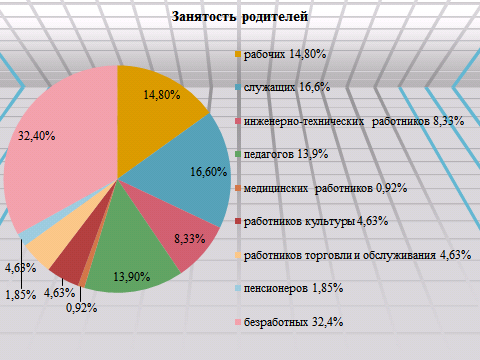 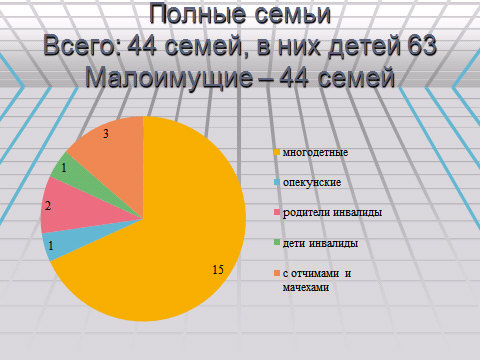 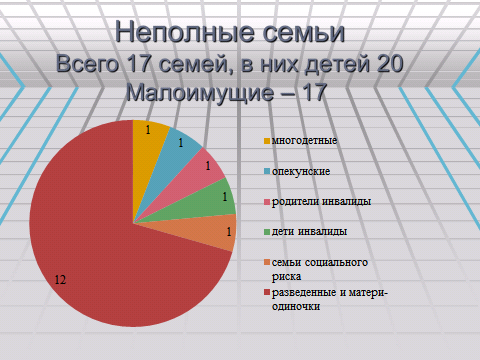 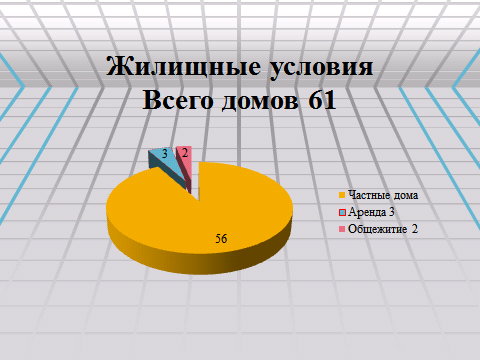 Результаты обследования акта ЖБУЕжегодно в школе проводятся социально-педагогические исследования с целью выявления социальных и личностных проблем детей всех возрастов, т.е. проведение социальной паспортизации классов и составление на их основе социального паспорта школы.Социальный паспорт школыПо состоянию на май  2013 г.Психологическое сопровождение обучающихсяЦели:-Способствовать социализации личности учеников;-Диагностировать познавательные способности учеников;-Оказывать посильную психологическую помощь обучающимся, их родителям, педагогам, работникам школы;-Способствовать разрешению конфликтных ситуаций в школе.Направления работы:-Диагностика познавательных процессов;-Диагностика адаптивных способностей;-Психологическое сопровождение школьников.	Работа в основном проводится по направлению профилактики правонарушений, по развитию активности обучающихся, по организации занятости во внеурочное время, диагностическая работа, коррекционная развивающая работа, адаптация.          	Профилактическая работа по злоупотреблениям ПАВ, по профилактике правонарушений и безнадзорности, суицидального поведения проводится в основном с помощью классных руководителей среди обучающихся и родителей. Проведены классные часы, занятия с элементами тренинга.        	 По итогам анализа работы можно указать на следующие проблемы: недостаточно ведется работа с родителями, особенно просветительская. Для активизации работы по указанным направлениям надо разработать программы и вести системную работу.  Отчетдетской общественной организации «Кэнчээри» Достижения:Международный фольклорный фестиваль «Северная радуга 2013 г.», г. Нюрба - лауреат 1 степени (ст. группа).Республиканский фестиваль «Сулусчаан 2013», с. Верхневилюйск - Гран-при  (ст. группа).Региональный фольклорный конкурс «Кємўс дьўрўскэн», г. Вилюйск – лауреат 2 степени (мл. группа).Улусный конкурс хомусистов, г. Вилюйск – лауреат 1 степени (ст. группа).Международный фольклорный фестиваль «Северная радуга 2013 г.», г. Нюрба, Данилова Эльза  - лауреат 2 степениРеспубликанский конкурс «Кємўс далаћа 2013», Горный улус, Николаева Токуйаана – лауреат 1 степени.Республиканский фестиваль «Сулусчаан 2013», Верхневилюйск, Данилова Маргарита – дипломант 1 степени.Региональный фольклорный конкурс «Кємўс дьўрўскэн», г. Вилюйск, Николаева Токуйаана – победитель номинации «Кылыћахтаах куолас».Региональный фольклорный конкурс «Кємўс дьўрўскэн», г. Вилюйск, Васильев Данил – лауреат 3 степени.Улусный конкурс «Мир красоты и таланта 2013», г. Вилюйск, Чирков Евгений – победитель, «Мини Мистер Вилюя 2013».Республиканский конкурс «Мир красоты и таланта 2013», г. Якутск, Чирков Евгений – «Мини Мистер Якутии 2013».Республиканский конкурс юных журналистов, г. Якутск, Жирохова Анжелика победитель номинации «Приз зрительских симпатий», 2013 г.Специальный приз Н.А. Крылова, ДОО «Дьикти», 2012 г.Общий охват детских общественных организаций в школе на 2011/2012 уч.г.Девиз: Молодое поколение – творцы будущего.Цели: - формирование навыков самоуправления, целесообразной организации свободного времени детей;- помогать ребенку, осознавать и улучшать окружающий мир, развивать свои способности на основе общих дел по интересам и увлечениям, стать достойным гражданином своей страны;- содействовать развитию детского движения в интересах детей и общества в целом. 	Задачи объединения:- повышение у детей мотивации к познанию, личностному самоопределению;- развитие творческих способностей и возможностей детей;- организация досуга детей, формирование навыков культурного поведения в обществе;- развитие навыков самоуправления и самовоспитания.	Направления работы:Хобби.Здоровый образ жизни.В мире прекрасного.«Моя родина».В 2012-2013 уч году на базе школы и КЦ «Саьар5а» работали следующие кружки и секции: 1. «Акварелька». Рук. –  Дьяконова Е.П.2.Подвижные игры. Рук. – Константинова И.А.3.Компьютерная технология. Рук. - Константинова И.А.4.Знай-ка. Рук. - Константинова И.А.5.Игры на хомусе. Рук. – Дмитриев А.И.6.Актерское мастерство. Рук. – Дмитриев А.И.7.Фольклор. Рук. – Дмитриев А.И.8.Основа книжной культуры. Рук. Гоголева М.Е.9.«Мастерок». Рук. Дьяконов М.С.10.Элективный курс «История наслега». Рук. Гоголева М.Е.11.Элективный курс «Мир вокруг меня» Рук. Семенова М.П.12.Танцевальный. Рук. Васильева М.Г.13.Гитара. Рук. Соколов В.Д.14.Баскетбол. Рук. Евсеев В.В.15.Нац. виды спорта. Рук. Иванов В.А.16.Легкая атлетика. Рук. Евсеев В.В.17.Вольная борьба. Рук. петров Е.Е.18.Элективные курс «Мой мир». Рук. Семенова М.П.19.Элективные курс «Основа информационной культуры». Рук.20.Элективный курс «Тыл оонньуута» Рук. Гоголева Н.Г.21.Элективный курс «Моя профильная ориентация». Рук. Семенова М.П.22.Элективный курс «Бухгалтерское дело». Рук. Григорьева Т.В.23.Уьуйаан. Рук. Дьяконов М.С.24.Умелые руки. Рук. Дьяконова Е.П..25.Логика. Рук. Афанасьева Н.Г.26.Мир знаний. Рук.27.Акватех. Рук. Афанасьева Н.Г.28.Проектная деятельность. Рук. Гоголева М.Е.29.Музыкальный калейдоскоп. Рук. Жирохова В.А.30.Элективный курс «Автодело». Рук. Петров Е.Е.31.Я в мире профессий. Рук. Семенова М.П.32.Занимательная химия. Рук. Ионова А.И.33.Элективный курс «Мир расчетных задач». Рук. Прокопьева С.М.34.Разговорный русский. Рук. Иванова А.Ф.35.Нестандартная математика. Рук. Михайлова Е.А.36.Шашки, шахматы. Рук. Евсеев В.В.37.Учимся проектировать. Рук. Кычкина М.П.38.Ебугэ угэьэ. Рук. Кычкина М.П.39.Як. настольные игры. Рук. Дмитриев А.И.40.Читайка. Рук. Гоголева М.Е.Все кружки проводятся во второй половине дня, на учебной базе школы и КЦ «Саьар5а». Особой популярность у ребят пользуются секции спортивного  направления. Наилучшая посещаемость отмечена в кружках которые ведутся согласно ФГОС. Помимо этого дети посещают кружки при КЦ, где занимаются занимается пением и танцами. Ребята-старшеклассники 10-11 кл получают также дополнительное образование: водителя, посещают элективные курсы по предметам. Занятость по школе составляет 100%.По плану работает МО классных руководителей, в которое входит 11 кл. руководителей. Проведено 4 заседания, регулярно ведется консультации.Отчет школьной библиотеки   за 2012-12013 уч.год                 Общие сведения о библиотеке:Год основания библиотеки- 1980Общая площадь-  40 кв.м.Имеется специальное помещение, отведенного под библиотекуЧитальный зал совмещен с абонементом.Имеется книгохранилище для учебного фонда.Материально-техническое обеспечение библиотеки:Стеллажи-6Витрины-3Вертушка-2Столы -7Компьютер-1Ноутбук-1Принтер-1Видеопроектор-1Магнитофон-1Имеется сеть –Интернет                                      Сведения о фонде                       Основные показатели работы библиотекиОрганизовано массовое информирование через традиционные  книжные выставки: «Новые книги», «Олоҥхо эйгэтэ», «В мире профессии», «Айыл5а абылаҥа”,”Я живу в Якутии”,к юбилейным датам писателей,к знаменательным датам..В 1 классе проведнена традиционная экскурсия «Посвящение в читатели».Для систематизации и эффективности чтения проведен элективный курс по ФГОС в начальных классах.В 1 классе “Читайка”, “Основы книжной культуры» для 2,3 классов,для 4 классов “Проектная деятельность”. Основной целью которой являлась «Повышение культуры чтения учащихся, воспитание навыков самостоятельной работы с книгой, дать понятие об основных элементах книги, воспитание любви к чтению. На уроках проведены беседы о книге,чтении, громкие чтения, конкурсы, развлекательные и интеллектуальные игры, уроки рисования, уроки творчества. Ученики ознакомились и изучили с правилами пользования библиотекой, с правилами общения и обращения с книгой, ознакомились с видами книг. Научились с навыками говорить, слушать, думать, искать. Проведены занятии по развитию  речевых умений, выступать перед аудиторией. По итоговому занятию работали по заданиям.Для 6 классов провела уроки «Основы информационной культуры».  Основной целью урока  являлась, дать представление о современных информационных технологиях, научить учащихся  самостоятельно производить поиск нужной им информации в различных видах изданий, развивать навыки самостоятельной работы. Ученики ознакомились с понятием «информационная культура» ,о значении информации в жизни человека.  Ознакомились с видами книг, со справочной литературой. Научились с навыками по поиску нужной информации.        Проведены классные часы о чтении. Для  начальных и 5,6 классах проведены интеллектуальные и творческие игры. По сохранности учебников проведены рейды по проверке учебников. Оформлен «Уголок читателя». Велась постоянная работа  с фондом: постоянно оформлялась  фонд, соблюдена  правильная  расстановка фонда на стеллажах. Обеспечен свободный доступ пользователей. Обеспечен  требуемый режим систематизированного хранения и физической сохранности библиотечного фонда. Все книги в библиотеке расставлены в соответствии с тематикой, разделены буквенными разделителями. Раз в месяц устраивался  санитарный день. Велась постоянная работа с  должниками. В течении учебного года проводилась работа по изучению и использованию библиотечного фонда. В результате этой работы выявлено, что большое количество книг и учебников устарело, либо пришло в негодность, поэтому проведена работа по списанию учебного фонда, фонда художественной и методической литературы.  На каждого читателя заведены формуляры, где фиксируются выданные книги. В конце года были подведен  «Лучший читатель». Лучшими читателями стали ученица 6 класса Иванова Христина и ученица 4 класса Васильева Динара.
Комплектование фонда периодикой и учебников велась в соответствии с образовательной программой школы. На родительских собраниях постоянно информируется о чтении, о состоянии обеспеченности  учебниками. Через тематические выставки постоянно информировалась учителям о новой учебной и методической литературе, педагогических журналах и газетах. Велась консультационно-информационная работа с учителями-предметниками, направленная на оптимальный выбор учебников и учебных пособий в новом учебном году.          Использую в работе информацию из профессиональных изданий, а также опыт лучших школьных библиотекарей, посещаю семинары, участвую в конкурсах, присутствую на открытых мероприятиях, индивидуальных консультациях. Регулярно повышаю квалификацию. Задачей на новый учебный год ставлю: расширение ассортимента библиотечно-информационных услуг, повышение их качества на основе использования новых технологий: использование электронных носителей, создание на школьном сайте библиотечной странички.Отчет  музея Героя Советского Союза Н.А.Кондакова         В музее собран материал об истории наслега, школы. 
Главное направление – помнить, не забывать героическое прошлое нашего народа, воспитывать гордость за своих соотечественников.
Основной целью работы была: "Гражданское и патриотическое воспитание учащихся через  музейную педагогику". -Активизация поисково - исследовательской деятельности учащихся и обогащение на этой основе экспозиции музея и их полноценного использования .-формирования у учащихся высокой нравственности, трудолюбия и патриотизма, чувства ответственности за судьбу России, уважения  к боевым и трудовым подвигам своего народа, уважительное отношение к культуре, языкам, традициям.-Выявление и хранение музейных предметов -осуществление музейными средствами программ по воспитанию, обучению, развитию, социализации учащихся школы  Основной задачей являлась : организация музейного дела, реализация программы патриотического воспитания, побуждение обучающихся, увлекающихся историей, заняться исследовательской и экскурсионной работой, а также обработкой архивных материалов и оформлением экспозицией. Заставить ребят гордиться своим краем, своим городом, своим селом, людьми, живущими с ними рядом.           Основной работой музея является пополнение и обогащение фонда музея. Для осуществления этой работы проводились:1.Выявление и накопление материалов, имеющих историческую ценность для школьного музея, через непосредственную связь поколений. 2.Продолжение поисковой работы по изучению и сбору музейных предметов. Описание каждого предмета. 3. Активизация научно-исследовательской работы на краеведческом материале. Участие в научно-практических конференциях,семинарах 4. Учет музейных материалов.5. Ведение документации.6.Инвентаризация имеющихся музейных предметов7. Систематизация музейных предметов по разделам и темам. Основной фонд музея составляет  371 единиц. Количество посещений составляло 390.      Экспозиция музея состоит из разделов:1. Этнография2. Зал Героя Советского Союза Н .А. Кондакова3. Историческая летопись села4.  «Никто не забыт, ничто не забыто»5. Революционер С.Ф.Гоголев7. Герой Социалистического труда А. Н. ЧеркановПо материалам музея выпущена книга “История наслега”. В музее проведены экскурсии, музейные уроки посвященные к истории школы,наслега,уроки мужества.С целью увековечивание памяти, работы Героя Советского Союза Н.А.Кондакова, как журналиста музей работала по направлению журналистики. В обьединении «Дьикти» по направлении журналистики занимались 15  учащихся разного возраста. Ребята научились писать статьи, излагать устной и письменной речью. Участвовали в республиканском конкурсе газеты «Кэскил»,журнала “Хатан”,улусной газеты “Олох суола”.Участвовали в семинаре “О5о айар дьо5урун сайыннарыы”. За активную работу в области журналистики объединение “Дьикти”в этом году получил специальный приз журналиста Н.А.Крылова. Жирохова Анжелика  заняла  призовое место в конкурсе сочинений “ Спорт- в нашей семье” журнала “Хатан”,газеты “Кыым”. Статьи юных корреспондентов  опубликованы в газеты «Кэскил», «Олох суола».Особенно активно помогали и занимались Жирохова Анжелика,Афанасьева Аня,Никифорова Аня,Афанасьева Алиса,Семенова Валерия,Данилова Эльза,Степанова Ангелина. В этом году планировали открыть новые экспозиции.Собраны материалы и экспонаты.Подводя итоги уходящего года, хочется вспомнить о самых ярких и значимых воспитательных мероприятиях.1.Традиционно каждый год в школе проводится «Золотая осень»: озеленение территории школы, конкурс «Булчут сэттэ моьоло», ярмарка продажа, реклама блюд.2.Месячник «Психологическое здоровье обучающихся» 2 раза в год. Анкетирования, конкурсы, консультации.3.Проведены операции «Всеобуч», «Подросток», «Дети и улица», «Весна»,  4.Новогодний бал-маскарад: представления по классам, конкурс семейных поделок, новогоднее оформление классов,  5.Конкурс «Мисс школы-2013». Участвовала 7 девушек. Победительница Николаева Токуйаана. 6.Проведены открытые турниры по вольной борьбе и по мас-рестлингу на призы Н.А.Кондакова. 7.Конкурс «Я и моя мама». Участвовала 5 семей.    Исходя из анализа воспитательной работы, нужно заметить, что                  Интересно проходят внеклассные мероприятия, где было много массовых выступлений детей и родителей: в конкурсах, соревнованиях и др.;Идет планомерное накопление методической литературы, сценариев. Воспитательная работа организовывается по системе КТД;В школе создана атмосфера дружбы между детьми различных классов;За счет кружковой работы расширена система дополнительного образования;В следующем году необходимо:Продолжить работу по патриотическому воспитанию: любви к родному краю,  Родине; способствовать изучению истории своей семьи, школы, районаОтражать результаты воспитательной  работы на сайте школыСохранить количество кружков и секций на уровне прошлого года, увеличив количество детей.1919 годГод основания школы.1992 годШкола получила статус средней школы.1990 годШколе присвоено имя Героя Советского Союза Алексея Афанасьевича Миронова.2006 годРеспубликанская экспериментальная площадка по внедрению дуального образования№ Количество % 1. Всего работает учителей 24 100% 2. Имеют высшее образование 18 75% 3. Имеют средне-специальное образование 6 25% 4. Имеют высшую категорию 4 17% 5. Имеют 1 категорию 16 66% 6. Соответствие занимаемой должности 2 8% 7. Без категории 2 8% 7. Почетный работник образования РФ 1 4% 9. Отличник образования РС (Я) 8 33% ПредметФундаментальные курсыКурсы ИПКРОКурсы СГПАДистанционные курсыМеждународные курсыМатематика-3-1-Русский язык-2---Якутский язык-1---География-----Начальные классы-5---Психология ---1Музыка1МероприятиясрокиисполнителиКонтрол-т1.Организация горячего питания в школьной столовойДо 05.09завхоздиректор2.Охват всех детей, подлежащих обучению в школе и подготовке в подготовительной группе детсада.  К 31 августаадм. школы,наслега, МО нач. классовна педсовете3.Проведение медосмотраучащихся, профилактических прививок, выявлениедиспансерных больных.постоянно    ФАПдиректор4.Организация ежедневного строгого учета не явившихся на занятия с оперативным принятием мер.постоянноклассные руководителиЗавучО по ВР5.Организация работы с одаренными и слабоуспевающими детьмипостояннокл. руковод.учителяпсихолог,адм.школы6.Организация работы по преемственности   постояннокл.рук. 1-10 кл.ЗавучСодержание работы СрокиИсполнителиКонтроль                  1                              2         3                        41.Обеспечить своевременное изучение программного материала по всем предметамВ течение учебного годаУчителяДиректорЗавуч2.Вести работу по изучению  современных образовательных технологий.По плануМОРук. МОУчителяЗавуч3.Работать над совершенствованием эффективности  уроков, внеклассных  мероприятий путем введения современных образовательных технологий.ОктябрьВ течениеучебного годаУчителяАдм. Рук .МОПетров Е.Е.Админ.4.Введение в учебно- воспитатательный  процесс новых информационных технологий.5.Углубление содержания  индивидуальной работы с уч-ся:провести НПК уч-сяучастие в НПК «Шаг в будущее» 6. Проведение контрольных срезов по всем предметам.7. Организация предметных кружков -    «Ахсаан»«Математические игры»«Заниматика»-   «Занимательная математика»«Умелые рукиТанцевальный «В мире книг»предметные кружкиэлективные курсы8.Организация спортивных секций :Вольная борьба Волейбол Баскетбол Лёгкая атлетика-     национальные виды спорта9.Предметные недели:-    Неделя Здоровья- Неделя работников образования- психологияМатематика, информатика, Физика, английского яз.русского языка, Истории, обществознанияБиология, география, химиянеделя начальных классов-     Якутский  язык, национальная культура-    Неделя ОВС, ОБЖНеделя «Технология»Неделя Книги10. Обеспечить высокий уровень проведения переводных и гос. экзаменов11. Шире использовать возможности школьнойбиблиотеки, музея в обучении:вести тематические  вечерачитательские конференции. 12  Систематически  вести индивидуальную работу с одарёнными и слабоуспевающими уч-ся.   Одарённые учащиеся:участие в НПКучастие в олимпиадах по предметам   Слабоуспевающие:проведение консультаций, зачётоввзаимопомощь в классеорганизация зачётной системы контроля знаний проведение индив. консультаций психологапосещение уроков.В течение уч.г.По графикуноябрьдекабрьв течение годасентябрьПо графикуПо графику21.09.-26.09.05.10.-10.10.19.10.-24.10.23.11.-28.11.14.12.-19.1218.01.-23.01.25.01.-30.01.08.02.-13.02.22.02-27.0215.03.-20.03.22.03.-27.03.Май - июньв течение годав течение годав течение годаВ течение годаВасильев А.М. УчителяКлассные рук. УчителяКлассные рук, учителя, родителиИонова А.И.Дьяконова Е.П.Константинова И.А.Афанасьева Н.Г.Михайлова Е.А.Ионова А.Е.Дьяконова Е.П.Васильева М.Г.Васильева В.К.17 учителей-предметник12 учителей Петров Е.Е.Васильев С.М.Иванов В.А..Семенов В.С.Иванов В.А.Петров Е.Е.Адм. школыТихонова С.В.Прокопьева С.М.Васильев А.М., Петрова А.В.Данилова В.П., Степанова М.Р., Иванов А.Н.Ионова А.И. Кондакова В.Н.Афанасьева Н.Г.Семёнова О.Е.Васильева Т.М.Иванов В.А.Дьяконов М.С., Афанасьев М.П., Степанова Р.И.Гоголева М.Е.Ионова А.И.Рук.МОучителяУчителяГоголева М.Е.Васильева В.К.Кл.рукучителяАдмин.ЗавучЗавучЗавучПДОДиректорПДОЗавучЗДВР.Директор Админ.ДиректорЗавучЗавучДиректорЗДВРпсихолог5.Разработать целевые программы:Качество образованияОдаренные детиЗдоровьесберегающие технологии сентябрьИонова А.И.Семенова М.П.Жирохова В.А.Петров Е.Е.№МО учителейФ.И.О.руков.образовДолжнпедстНагр1НачальныхКлКычкина М.П.высшУчительначальныхклассов32Отл.РС(Я)2Гуманитар.циклаДанилова В.П..высшУчитель русского языка27Отл.РС(Я)3Ест – мат.циклаПрокопьева С.М.высшУчитель математики11№ТемаСрокОтветственные1Распределение и утверждение учебной нагрузки на 2012/2013 учебный год. Режим работы.Август Петров Е.Е.Ионова А.И.2Анализ работы школы. Планирование работы на 2012/2013 учебный год. «Обсуждение материалов августовского совещания» 31 августПетров Е.Е.Ионова А.И.Жирохова В.А.3«Расширенный педсовет «Итоги ЕГЭ 2012 года и задачи на новый учебный год»12 сентябряПетров Е.Е.Ионова А.И.Рук.МО4 «Формирование развивающей среды в начальной школе»24 октябряКычкина М.ПДмитриев А.И.Гоголева М.Е.5«Формирование учебной мотивации»12 декабряИонова А.ИДанилова В.П.6«Оптимизация здоровьесберегающей образовательной среды школы как условие формирования ценностных отношений участников образовательного процесса»13  февраляЖирохова В.А.Семенова М.П.Прокопьева С.М.7Питание школьников- основа всего26 мартаЖирохова В.А.Григорьева Т.В.Дмитриев А.И.8О допуске учащихся 9 и 11 –х классов к промежуточной аттестации23 апреляКлассные руководители9О переводе учащихся 1-10 –х классов в следующие классыМай Ионова А.И.10Отчеты, анализ работы, план на 2012/13 уч. гМай Руководители МО111О выпуске учащихся 9-х, 11-х классов.ИюньКлассные руководители№ФИООбразованиеСпециальностьКатегория Общий стажПедстаж 1.Гоголева Н.Г.ВысшееУчитель родного языка и литературы.ЯГУ 2008Филолог преподаватель2422.Семенова В.Е.Средне-специальноеУчитель английского языкаБазовое 523.Семенова М.П.Высшее Учитель элективных курсов2544.Иванова А.Ф.ВысшееУчитель историибазовое--5.Евсеев В.В.Средне-специальноеУчитель физической культурыбазовое--                         содержаниесрокиОтветствТематическийперсональный контроль учителей,проходящих в данном учебном году аттестациюСентябрь-февральКомиссияпровести контрольные срезы по итогамполугодия по основным предметамКлассно - обобщающий контроль- 1 кл.- 5 кл.- 9 кл.- 11 кл.декабрьапрель, майсентябрь, январьоктябрь, февральноябрь,  мартдекабрь, апрельЗавучАдмКл.рук.3.Предупредительный контроль за работой  молодых учителейоктябрьдекабрьапрельЗавучРук. МО4. Фронтальный контроль по методике преподавания, по внедрению современных образовательных технологий.в течение уч годаЗавучРук.МО5. Контроль за ведением школьной  документации по графику:тетрадь  по ТБ – 2 раз в годусентябрьянварьДиректортематический план – 2 раза в годсентябрьянварьЗавучплан работы кабинета – 2 раза в годсентябрьапрельДиректорплан работы руков. МО – 1 раз в годсентябрьЗавучПоурочный план в течениеуч.годазавуч Классные журналы октябрьноябрьдекабрьапрельЗавучУчебные принадлежности учащихсяОперация «Учебник» Операция «Дневник» Операция «Тетрадь» сентябрьоктябрьноябрьКл.рукбиблиотекарьРук.МОЛичное дело учащихся – 2 раза в годуСентябрь, майзавучПлан самообразования – 1 раз в году.Сентябрь Рук. МОПроверка работы кабинетов озеленение кабинетов учебно – воспитательная работа паспорт кабинетасентябрьКомиссияКонтроль за работой учителей со слабоуспевающими учениками- проверка пропусков уроков учащимися.в течение годав конце каждой четвертиЗавучКл.рукЗавучКл.рукОрганизовать взаимоконтроль учителейпосещение уроковпроведение открытых уроковпроведение контрольных  проверочных работучастие во всех видах контроляконтроль за преподаванием английского языка, родного языка, ОБЖ, физической культуры, черчения, технологии, физики, математики.  в течение годаЗавучРук.МО№КлассыПредметВремяКто контролирует123333Русский языкМатематикаЧтение (техника)НоябрьНоябрьНоябрьМихайлова Е.А.Жирохова В.А.Константинова И.А.4567 4 4 44Русский языкМатематикаЧтение (техника)Родной  языкОктябрь, майОктябрь, майОктябрь, майОктябрь, майСтепановаМ.Р.Прокопьева С.М.Васильева Т.М.Васильева Т.М.8910111Чтение (техника)Русский языкМатематикаДекабрь, апрельОктябрь, апрельОктябрь, апрельЖирохова В.А.Константинова И.А.Афанасьева Н.Г.111213222МатематикаРусский языкЧтение (техника)ФевральФевральФевральКонстантинова И.А. Михайлова Е.А.Жирохова В.А.1415161718192021222324252655555 55 - 6 8-11       7– 88-119– 119– 115-11ИсторияРодной язык, литератураИнформатикаАнглийский языкМатематикаРусский язык, лит-раХимия Русский языкФизикаРусский языкАлгебра, геометрияИстория, географияОктябрьНоябрьНоябрьНоябрьОктябрь, мартОктябрь, мартОктябрьДекабрьДекабрьДекабрьФевральМарт МартКомиссия вСоставе:Ионова А.И.Петрова Н.П.Кондакова В.Н.Тихонова С.В.и учителя - предметникиВремяСодержание контроляЦель контроляВид контроляКто контролируетОктябрьМартПосещение уроков молодых специалистовВыявить уровень методической подготовки, умение поставить цели урока, организации урока по реализации целей, формирование ОУУНПерсональныйИонова А.И.ОктябрьНоябрьДекабрьПосещение уроков в 5, 9, 11 классах по всем предметамПроверить организованность и подготовку обучающихся 5, 9, 11 классов в освоении учебного материалаКлассно-обобщающийИонова А.И.Классные руководителиНоябрьАпрельПосещение внеклассных занятий по предметамРоль внеклассных занятий в формировании. самостоятельности как черты личности ТематическийСеменова М.П.Классные руководителиЯнварьФевральПосещение уроков физической культуры, трудаОхрана здоровья обучающихсяПредупреждение травматизмаТематическийПетров Е.Е.Ионова А.И.Ноябрь - апрельПосещение уроков в 1 – 11 классахВнедрение современных образовательных технологийТематическийПетров Е.Е.Рук.МО№Что контролируетсяСрокиКто контролирует1Календарно- тематические планы учебных предметов и выполнение программ. Сентябрь-январьЗавуч2Графики контрольных работ1 раз в четвертьЗавуч3Учет пропущенных уроков учителей. Замена уроков.1 раз в месяцДиректорЗавучкоординатор4Выполнение учебных программ1 раз в четвертьЗавучМесяцЧто проверяетсяСентябрьКультура оформления журнала. Своевременность заполнения. Наличие сведений об учащихся и родителях. Занятость учащихся в кружках и секциях.Цель проверки: Контроль за соблюдением учителями правил ведения классных журналов.ОктябрьНакопляемость оценок у  учащихся. Система выставления оценок за письменные, контрольные и практические работы.Своевременность и правильность оформления записей в журнале о пройденном на уроке материале.Цель проверки: Оценить систему проверки знаний учащихся учителями-предметниками.НоябрьВыполнение программ и фактическое отражение их в журналах.Объективность выставления оценок по предметам. Контроль за посещаемостью занятий.Цель проверки: Контроль за выполнением учебных программ.ДекабрьСодержание, характер, объем домашних заданий.ФевральОбъективность выставления оценок знаний учащихся. Накопляемость оценок.Своевременность выставления оценок за контрольные работы.Цель проверки: определить уровень качества знаний учащихся.МартПрохождение программного материала. Объективность выставления четвертных оценок.Цель проверки: проверка объективности выставления четвертных оценок.МайСистема работы классных руководителей и учителей-предметников с классными журналами.Цель проверки: выявление основных недочетов в работе по оформлению журналов.№Тема проверкиСрокиОтветственные1.Утверждение плана работы учебных кабинетов.СентябрьДиректорЗавуч2.Работа  дополнительных занятий, кружков.Октябрь-февральЗавучЗДВР3.Эстетическое оформление кабинета.Сентябрь-январьЗавуч, ЗДВРРуководители МО 4.Участие учащихся в работе кабинета.   Октябрь-мартЗавуч,ЗДВР 5.Проведение дополнительных занятий, консультаций, подготовка к экзаменам. Ноябрь-март    ЗавучРуководители МО6.Подведение итогов работы кабинетов.майДиректорЗавуч№МероприятияОтветственныйПримечание1.Составление  и утверждение перспективного  плана укрепления материально-технической базы школы на 5 лет.Петров Е.Е.Петрова М.Е.2.Дальнейшее укрепление учебно-материальной базы школы путем приобретения учебных пособий  и  оборудований, школьной мебели.Петров Е.Е.Зав. кабинетамиЗав. мастерскойЗав. библиотекой3.Провести инструктаж технического персонала по вопросам организованного начала учебного года, обеспечение чистоты и образцового порядка во всех школьных помещениях.Петров Е.Е.Петрова М.Е.4.Постоянно поддерживать нормальный температурный режим  и норму  освещения, систематически проветривать кабинеты во время перемен и в ночное время.Петрова М.Е.Зав. кабинетами5.Оснастить кабинеты техническими  средствами обучения и пособиями.Петров Е.Е.Зав. кабинетами6.Оснастить посудой, мебелью, холодильником столовую.Петров Е.Е.Петрова М.Е.№ТемаСрокОтветственные1Распределение и утверждение учебной нагрузки на 2012/2013 учебный год. Режим работы.Август Петров Е.Е.Ионова А.И.2Анализ работы школы. Планирование работы на 2012/2013 учебный год. «Обсуждение материалов августовского совещания» 31 августПетров Е.Е.Ионова А.И.Жирохова В.А.3«Расширенный педсовет «Итоги ЕГЭ 2012 года и задачи на новый учебный год»12 сентябряПетров Е.Е.Ионова А.И.Рук.МО4 «Формирование развивающей среды в начальной школе»24 октябряКычкина М.ПДмитриев А.И.Гоголева М.Е.5«Формирование учебной мотивации»12 декабряИонова А.ИДанилова В.П.6«Оптимизация здоровьесберегающей образовательной среды школы как условие формирования ценностных отношений участников образовательного процесса»13  февраляЖирохова В.А.Семенова М.П.Прокопьева С.М.7Питание школьников- основа всего26 мартаЖирохова В.А.Григорьева Т.В.Дмитриев А.И.8О допуске учащихся 9 и 11 –х классов к промежуточной аттестации23 апреляКлассные руководители9О переводе учащихся 1-10 –х классов в следующие классыМай Ионова А.И.10Отчеты, анализ работы, план на 2013/14 уч. гМай Руководители МО111О выпуске учащихся 9-х, 11-х классов.ИюньКлассные руководители№ Учебные заведения 2008 2009 2010 2011 2012 1 Всего выпускников 10 13 7 8 11 2 В % 100% 92,3% 85,7% 87,5% 91% 3 Высшие учебные заведения 4 – 40 % 4 – 30,7% 3 -42,8% 5 – 62,5 % 5-45,45% 4 В том числе ЦентрВУЗы - 1 – 7,6% 2 – 28,5 % 2 – 25 % 1-9% 5 Средние специальные заведения 4 – 40 % 8 -61,5 % 3-42,8% 1 – 12,5% 5-45,45% 6 Начальные профессиональные заведения 2 – 20 % 0 0 0 2 7 Иные 0 1 – 7,6 % 1 – 14,2% 1 – 12,5 % 1-9% 8 Педагогические 0 2 1 1 1 9 Технические специальности 4 5 4 3 2 10 Медицинские специальности - 2 - 1 - 11 Сельскохозяйственные 3 3 - 1 2 12 Специальности культуры 2 - 1 - 1 13 Муниципальная служба 1 - - - - 14 Финансовый - 1 - - 2 Мероприятия ФИ ученика Класс Место Учитель Региональная олимпиада по русскому языку Семёнова Оливия 31Константинова Ирина Алексеевна Региональный олимпиада по якутскому языку Васильева Динара 4 1 Афанасьева Надежда Гаврильевна Республиканская олимпиада по физической культуре Петров Сергей 10 7 Петров Егор Егорович Региональная олимпиада по черчению Абрамов Юрий 8 Участник супер финала Дьяконова Евдокия Павловна Республиканский конкурс «Мир красоты и таланта 2013» Чирков Евгений 7 1 Дмитриев Айаал Ильич Республиканский турнир по мас-рестлингу г. Нюрба. Алексеев СережаГоголев ПавликМакаров Николай 111111 112 Иванов Вячеслав Аврорич Республиканский турнир «Игры предков» Иванов Ярослав 8 2 Иванов Вячеслав Аврорич Республиканская викторина посвящённая к юбилею Боотуруского улуса Прокопьев Степан 8 3 Гоголева Наталья Гаврильевна Всероссийский интернет-олимпиада по русскому языку и литературе Константинов Алексей 6 1 место в Регионе Данилова Виктория Прокопьевна Всероссийский конкурс «Муравейник» Андреева ВиленаСемёнова Оливия Семёнов ВасяМихайлова Аэлита 4332 ПризёрПризёр ПризёрПризёр Афанасьева Н.Г.Константинова И.А.Михайлова Е. А. Республиканский фестиваль «Сулусчаан-2013» Ансамбль «Хомусчаан» 6-10 Гран-при Дмитриев Айаал Ильич Международный фестиваль «Северная радуга 2013» Ансамбль «Хомусчаан» 6-10 Лауреат 1 степени Дмитриев Айаал Ильич Международный фестиваль «Северная радуга 2013» Данилова Эльза 9 Лауреат 2 степени Дмитриев Айаал Ильич Международный фестиваль «Северная радуга 2013» Николаева Токуйаана 9 Лауреат 1 степени Дмитриев Айаал Ильич Республиканский фольклорный конкурс «Кемус дьурускэн» Николаева Токуйаана 9Победитель номинации Дмитриев Айаал Ильич Заместитель директора по УВР, психологПедагоги начального образованияУчителя, преподающие внеучебные занятия (ФГОС)2 4 5Высшее образованиеСреднее специальное, неоконченное высшее образование5 человека4 человекаВысшая категорияI категорияII категория144 Где заслушивался опытГде заслушивался опытГде заслушивался опытГде заслушивался опытГде заслушивался опытМОРеспубликанская НПКУлусная,кустовая НПКОткрытый урокОткрытое мероприятие5344№ОУФИО учителя  преподающие внеучебные занятияФГОСКлассВнеучебные занятия1Жемконская СОШим.Кондакова Н.А.Афанасьева Надежда Гаврильевна444ЛогикаМир знанийАкватекс2Жемконская СОШим.Кондакова Н.А.Гоголева Марианна Егоровна123ЧитайкаОсновы книжной культуры3Жемконская СОШим.Кондакова Н.А.Дмитриев Айал Ильич1234Якут. настольные игрыИграем на хомусеФольклорАктёрское мастерство4Жемконская СОШим.Кондакова Н.А.Дьяконов Мичил Степанович1234МастерокМастерокМастерокМастерок5Жемконская СОШим.Кондакова Н.А.Дьяконова Евдокия  Павловна234Умелые рукиАкварелькаУмелые руки6Жемконская СОШим.Кондакова Н.А.Евсеев Василий Васильевич12Шашки и шахматыПодвижные игры7Жемконская СОШим.Кондакова Н.А.Жирохова Валентина  Афанасьевна124Запевайка8Жемконская СОШим.Кондакова Н.А.Константинова Ирина Алексеевна3,43Подвижные игрыКомпьютерная ТехнологияЗнайка9Жемконская СОШим.Кондакова Н.А.Кычкина Мария Павловна1111Занимательная матем.Учимся проектироватьПодвижные игрыОбугэ угэьэ10Жемконская СОШим.Кондакова Н.АМихайлова Евдокия Антоновна2Нестандартные задачи11Жемконская СОШим.Кондакова Н.АИванова Анна Федотовна2Развитие речиПредмет2 класс2 класс3 класс3 класс4 класс4 классМатематика100%100%100%66%100%85%Русский язык100%60%100%100%100%75%Родной язык8040%100%55%85%85%№УровеньКол-во участниковКол-во призеров1Всероссийские882Региональные223Улусные624Кустовые 625Улусные виртуальные55всего учащихсяучащиеся группы рискаУчащиеся, нуждающиеся всоциальной защитеУчащиеся, нуждающиеся всоциальной защитеУчащиеся, нуждающиеся всоциальной защитеУчащиеся, нуждающиеся всоциальной защитеУчащиеся, нуждающиеся всоциальной защитеУчащиеся, нуждающиеся всоциальной защитеинформация о семьяхинформация о семьяхинформация о семьях839состоящих на учете ПДНВШКопекаемые детидети-инвалидыУч-ся,  проживающие в неблагополучных семьяхвсего   учащихся из многодетных семейСемьи — опекуновВсего  семейМногодетные8399221526115№ФИОДата рожденияКласс ребенкаМесто работыДолжность в родительском комитете1Кондакова М.И.19618МБДОУ «Ыллыкчаан»Председатель2Васильева В.К.19747,8СДКЧлен3Петрова И.Н.196310МБДОУ «Ыллыкчаан»Член4Жакипова М.В.19831АдминистрацияЧлен5Абрамова А.М.19672Начальник ОПСЧлен6Гоголева М.С.19653,4МБОУ «ЖСОШ»Член7Гоголева С.П.19599,11безработнаяЧлен№Количество1.Всего обследованных обучающихся832.Без регистрации брака43.Всего обучающихся проживающих с отчимами64.Всего обучающихся проживающих с мачехами05.Всего обучающихся проживающих у родственников16.Малообеспеченные семьи837.Дети инвалиды28.Родители инвалиды59.Доход семьи:    Зарплата    Детское пособие    Пенсия7055210.Вид жилья: - частный дом- общежитие- аренда562311.Вид отопления: печной8312.Общие жилищно-бытовые условия:    Соответствует    Не соответствует830ВсегоВ процентах к общему количествуВсего детей в школе83Всего семей61Количество детей в семьях:-в том числе школьников83- в том числе дошкольников21Учащихся «группы риска»:9- в том числе на учете в ПДН- в том числе на учете в КДН- в том числе на школьном профилактическом учете1011,9%Учащихся-инвалидов23,2%Семей социального риска:11,6%- в них детей10,76%Неполных семей(мать, отец)1727,4%- в них детей2015,27%Многодетных семей:1524,2%- в них детей5038,1%Опекаемых семей:23,2%- в них детей32,3%Малообеспеченных семей:62100%- в них детей131Занятость родителей:108-рабочих1614,8%- служащих1816,6%- инженерно-технических работников98,33%-педагогов1513,9%- медицинских работников10,92%-работников культуры54,63%- работников торговли и обслуживания54,63%- предпринимателей--служащих в МВД и ФСБ-- военнослужащих-- пенсионеров21,85%- домохозяек-- безработных3532,4%- родителей-инвалидов21,85%- неработающих родителей-№Ф.И.О.Общий стажПедстаж Стаж на долж.Дата рожд.Образо-вание Катего-рие Тел.1Дмитрие Айаал Ильич16151519.03.1997Неполное высшее1Д.24531Р.245162Гоголева Марианна Егоровна 35201313.08.1961Среднее специальное 1№НазваниеФ.И.О. руководителяОбщее количество детей в школеОбщий охват детей МДВсего учащиесяНаправления1Ансамбль «Хомусчаан»Дмитриев А.И. -  ОДД 824381523Эстетическая2Ученическая самоуправления «Мичээр»Соколова Аня – 8 кл.8243145Учебно-познавательнаяСпортивно-оздоровительнаяКультурно-познавательнаяПравовой 3ДОО «Дьикти»Гоголева М.Е. – библиотекарь 824331215Журналистика№МероприятияДата проведения Мини справка Примечание 1День знаний01.09.12.Подготовка и проведения праздника.Удовлетворительно 2Собрание старшеклассников 11.09.12.Присутствуют: 27 обучающихся, 18 д., 9 м.Удовлетворительно 3Посадка деревьев 18.09.12. Общешкольная (100%) мероприятия  Удовлетворительно 4День бега. Соревнования для мальчиков21.09.12.Участвовали из класса по два юноши. Победитель Гоголев Алексей – 11кл.Удовлетворительно5«Золотая осень»22.09.12.Конкурсы: «Варение», «Салат», «Чудо овощ», «Овощ гигант».Удовлетворительно 6«День Государственности» 27.09.12.Конкурс рисунков и песнь. Классные часы  Удовлетворительно7Собрание старшеклассников 02.10.12.Подготовка к дню самоуправления. Директор – С. Аня, завучи – Н. Токуйаана, Д. Эльза Удовлетворительно8«День самоуправления» 06.10.12.Ученики учили 1-11 кл. Все хорошо подготовились к урокам и активно проводили уроки. Удовлетворительно9Товарищеская встреча. Жемкон – Хампа 13.10.12.Школы соревновались по баскетболу и по волейболу.Удовлетворительно10 «Веселые старты» 19.10.12.Соревнования для младших школьников. Участвовали 24 обучающиеся Удовлетворительно11«Хэллоуин» 10.11.12.Конкурсы: «Лучшая маска», «Лучший грим». Во время дискотеки проводили разные игры.Удовлетворительно12Сбор старшеклассников 20.11.12.Тема: 1. «Табах – кућаґан дьаллык», Григорьева Т.В.2. «Права ребенка» - Жирохова В.А.3. Психологический тренинг – Семенова М.П. Удовлетворительно13Конкурс «Клип-пародия» 06.12.12.Участвовали 5, 6, 7, 9 классы. Удовлетворительно14«Тањха»18.01.13.Присутствовали 9 старшеклассников. Проводили разные виды тањха.Удовлетворительно15Неделя гуманитарного цикла 21-26.01.13.УдовлетворительноУдовлетворительно16Открытие Года села05.02.13.Ансамбль «Хомусчаан» участвовал на мероприятие.Удовлетворительно17День Святого Валентина 16.02.13.Конкурс «Сладкая Валентинка» Удовлетворительно18Международный фольклорный фестиваль «Северная радуга»22.02.13.Лауреат 1 степени, Данилова Эльза – лауреат 2 степениОтлично 19Конкурс «Кормушка» 26.02.13.По классам. Удовлетворительно20Республиканский конкурс «Сулусчаан»11.03.13.Гран-при , Данилова Рита дипломант 1 степениОтлично21Региональный фольклорный конкурс22.03.13.Ансамбль «Хомусчаан» мл.гр. лауреат 2 степени, Васильев Данил – лауреат 3 степени, Николаева Токуйаана – «Кылыћахтаах куолас».Отлично 22Улусный конкурс хомусистов 09.04.13.Ансамбль «Хомусчаан» ст.гр. лауреат 1 степени Отлично 23Веселые старты 26.04.13.Для старшеклассников Удовлетворительно 24Республиканский турнир по мас-рестлингу 28.04.13.Участие Удовлетворительно 25Чествование лауреатов и дипломантов 01.05.13.Ансамбль «Хомусчаан» и солисты ансамбля Удовлетворительно 26Тимуровская работа04.05.13.Ветеран  тыла Жирков С.Т.Удовлетворительно27Подготовка к последнему звонку 20-22.05.13.Подготовка видеоролика Удовлетворительно 28День защиты детей 01.06.13.Турпоход Удовлетворительно 295-летие ансамбля «Хомусчаан»05.06.13.Поход Удовлетворительно2010-20112011-20122012-2013Основной фонд   УчебникиОтраслевая и худ. лит.МетодическаяПодписка Обеспеченность УФ на 1 обуч.     Обеспеченность БФ на 1 чит.1268058654287252820 экз.64,451,61256052154165241647 экз56,693,01261952504185242038 экз.62,595,52010-20112011-20122012-2013Всего читателейКоличество учащихсяУчителяДругие категории читателейСистематическое чтение в %КниговыдачаПосещенияПоказатель читаемости н-22Показатель посещаемости н-8Показатель обращаемости н-213291241763%3485175326,413,23,613592251858%3264161424,111,93,813284242456%3130157823,711,94,0